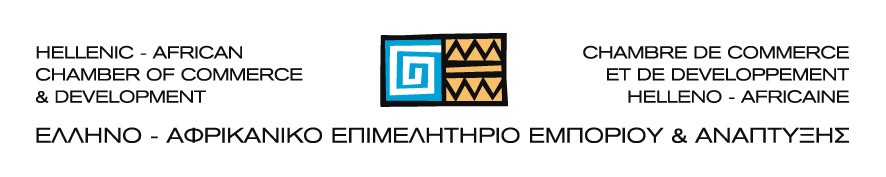 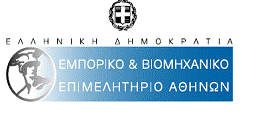 «Επτά Γυναίκες μιλούν για το επιχειρείν στην Αφρική»Τρίτη, 13 Ιουνίου 2023ΕΒΕΑ (Ακαδημίας 7, Αθήνα, 6οςόροφος)ΠΡΟΓΡΑΜΜΑ17:00 – 17:15 Χαιρετισμοίκα Σοφία Κουνενάκη ΕφραίμογλουΠρόεδροςτουΕμπορικούκαιΒιομηχανικού Επιμελητηρίου Αθηνών (ΕΒΕΑ)κα Τερίνα ΑρμενάκηΑντιπρόεδρος του Ελληνο-Αφρικανικού Επιμελητηρίου ΕμπορίουκαιΑνάπτυξης (ΕΑΕΕΑ)κα Βίκυ ΛοΐζουΓενική Γραμματέας Διεθνών Οικονομικών Σχέσεων και Εξωστρέφειας, Υπουργείο Εξωτερικών *               *                *17:15 – 18:50   Παρουσιάσεις Mrs.Beryl Rose SisuluΠρέσβης της ΝοτίουΑφρικήςστηνΕλλάδα  Mrs. Opunimi Orikaba AkinkugbeΠρέσβης της Νιγηρίας στην Ελλάδα Mrs. Marianna GabrielΕπίτιμηΠρόξενος της Ελλάδας και της Κύπρου στην Γκάνα κα Βίκυ ΠανταζοπούλουΕπίτιμη Πρόξενος της Κένυας στην Ελλάδα κα Τερίνα ΑρμενάκηΕπίτιμη Πρόξενος της Αιθιοπίας στην Ελλάδα 18:50 – 19:00   Q&AΓλώσσα Διεξαγωγής Εκδήλωσης: Ελληνικά(Οι Πρέσβεις της Νοτίου Αφρικής και Νιγηρίας θα μιλήσουν Αγγλικά)Συντονίστρια : κα Αλεξάνδρα Πίττα- Χαζάπη, Πρόεδρος Εξαγωγικού Τμήματος & Μέλος Δ.Σ., ΕΒΕΑΧορηγός Εκδήλωσης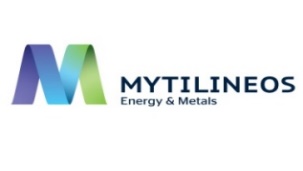 